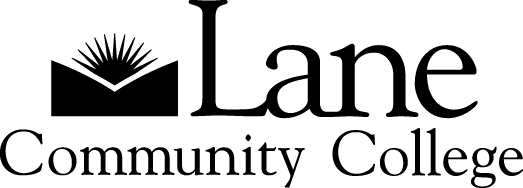 Part 1: Course DetailsDivision/Department requesting change:  Health Professions/Health Information Management ProgramCourse developer name and contact information:  Kathleen Walters, ext. 5734Division Dean: Grant MatthewsAcademic year (e.g., 2018-19) change will take effect: 2019-20TYPE OF COURSE	 Lower Division Collegiate 
 Professional/Technical 
 Developmental, numbered below 100CHANGES TO COURSE   Part 2: Rationale, Equity, Library Resources, Course OverlapRATIONALE:   Describe the rationale for this  course revision With the availability of affordable multiple online EHR’s available via the internet, Lane CC lab time is not needed and is actually a detriment in providing distant learning for HIM program students.CURRICULUM EQUITY STATEMENT Please do not copy/paste the COPPS equity statement. Reflect how your course supports equity. To promote an environment where all learners are encouraged to develop their full potential, this course will support Lane’s Curriculum Equity policy in the following way(s): In practice, the course hopes to provide a means of introducing the field of health information technology education as a possible career path to students who may not have the same opportunities as other students. Designed to introduce students to teaching, culturally responsive teaching practices will be modeled and interwoven throughout each major theme of the course. In a culturally diverse classroom, students have the opportunity to help to create a classroom community of learners. Students will begin by addressing and building upon their own cultures. As they confront their own biases they will be given the opportunity to interact with colleagues and authors who may have a different background from their own. Through readings, software and online access, students will gain access to a plethora of diverse learning opportunities. A major outcome of the course involves the creation of a reciprocal relationship between the instructor and the students in class, so that the students, as future health information technology/management professionals themselves will be better equipped to work with others from diverse populationsLIBRARY CONSULTATION    Please contact your liaison librarian to schedule a 30+ minute individualized instructional consultation and collaboration session. In addition to your specific course-related questions, your librarian will be prepared to share:Library resources and services that support your teaching and student learning needsOER (Open Educational Resources) options that align with your program and course curriculum Strategies for integrating the development of information literacy skills into course content and/or assignments Please allow one week for the librarian to prepare for your consultation. If you are not sure who your liaison librarian is, you can either look it up on the Library’s website or call the Library Reference Desk at 463-5355. (Librarian signature required above.)COURSE OVERLAP    Indicate any topic/content overlap with other courses. How will this course's topics and content be differentiated? If there is overlap, faculty of overlapping courses must agree on the extent of overlap and include a rationale explaining its necessity. The dean of the division in which overlap occurs must sign their approval (see p.1).CAREER/TECHNICAL COURSE TRACKING (required only for career/technical courses)Career/Technical courses are tracked within programs for purposes of Carl Perkins funding and budgetary planning. Indicate all degree or certificate programs for which this course will be required.Part 3: Outcomes, Assessments, and TopicsList course outcomes, Core Learning Outcomes (CLOs), and Assessments   The information in this section should be used to create your course outline and syllabus. How are Lane’s Core Learning Outcomes emphasized and measured or demonstrated through course assessments? Please indicate which Core Learning Outcomes and Dimensions are linked to your course outcomes. Need help? Contact Tammy Salman, Faculty Coordinator, Assessment and Curriculum Development or Sarah Lushia, Core Learning Outcomes Coordinator.COMPETENCIES AND TOPICS COVERED (include in course outline)    Example: Course Outline Sample (from COPPS) Course Content/Outline:Unit 1: Meaningful Use Review Description:Define healthcare goals for meaningful use and understand the essential components of meaningful use includingUse of certified EHR technology,Electronic exchange of health data, and Using the EHR to submit clinical quality measures.Objectives: At the end of this unit the student should be able toDescribe the underlying healthcare goals to which all meaningful use criteria map.Review and understand the criteria for Stage 1 and Stage 2 of meaningful use for eligible professionals and eligible hospitals. Define the process and purpose of EHR certification and the work of other certifying bodies.Describe how the exchange of electronic health data relates to meaningful use.Understand how clinical quality measures relate to meaningful use.Navigate Neehr Perfect's EHR learning essential skills: using filters, setting preferences and more detailed aspects of the electronic chart.Unit 2: Implementation of an EHR-Commercial EHR VendorDescription:Describes the essential processes involved in implementing an EHR which includes planning, assessing, selecting, implementing, customizing and maintaining the EHR system. Specific topics include: EHR Life Cycle (user needs assessment, proto-type development, system selection, system implementation, customization for maximum benefits and maintenance).Choosing the EHR system steering committee.Developing and using criteria to select a vendor.Development of timelines for choosing and implementing an EHR.Developing RFIs and RFPs.Analyzing vendor systems in relation to RFP criteria.Essential discussion points when negotiating an EHR contract with a vendor.Objectives: At the end of this unit the student should be able toDescribe the process of initial planning, including identification of stakeholders, champions, management and implementation teams, and determining appropriate members for a steering committeeDevelop a timeline for choosing and implementing an electronic health recordDevelop functional requirements, including a workflow analysis and a gap analysisDevelop and apply criteria for selecting an appropriate vendor for the electronic health record including: how to generate an RFI/RFP and interface requirementsSelect an appropriate system, including utilizing an appropriate ranking modelCompare and contrast EHR solutions (e.g. locally hosted versus cloud solutions)Develop an understanding of how to negotiate a contract, develop a training plan and plan for the installation.Navigate Neehr Perfect's Commercial EHR Vendor Activity.Determine appropriate members for an implementation leadership team and/ or project management team when implementing an electronic health record,Use information collection and analysis tools such as surveys and data flow diagrams to analyze the information needs and processes of the organization,Develop and apply criteria for writing an RFP and for selecting an appropriate EHR system,Identify the essential components to negotiate a contract with a vendor.Unit 3: Needs Assessment, Clinical Decision Support (CDS) and Quality Improvement Utilizing the EHRDescription:The Request for Information (RFI) and needs assessment are defined to purchase an EHR. Clinical decision support (CDS) is defined and learning how the EHR serves as a CDS tool. Best practice for quality improvement will be introduced.Objectives:Define and discuss clinical decision supportDefine the assessment stage of EHR implementationDiscuss the value of these EHR functions as clinical decision support toolsExplore the steps necessary for a needs assessment: Gap Analysis, Barrier Identification, Prioritization, and Summarize Results.Demonstrate the ability to retrieve and interpret data from the patient chart.Describe Alerts/Notifications in an  EHR environmentAnalyze the implementation of the EHR in the quality improvement process.Produce quality assessment including quality management, data quality, and identification of best practices for health information systemsUnit 4: Clinical Workflow and Tracer MethodologyDescription:Understand how workflow analysis as a key tool to help understand the change(s) that will take place as an EHR is implemented or prior to go live. The Joint Commission’s on-site survey process that involves an evaluation method in which surveyors select a patient and use that individual’s record as a roadmap to move through an organization to assess and evaluate the organization’s compliance with selected TJC standards and requirements is introduced.Objectives:At the end of the unit the student will be able toAnalyze workflow as a key tool to help understand the change(s) that will take place as an EHR is implemented or prior to go liveApply current knowledge of electronic health records and location of information.Demonstrate the ability to retrieve and interpret data from the patient chart as it pertains to TJC’s survey process.Analyze a patient’s chart and relate the information found to TJC’s Tracer Methodology.Identify where information is uncertain or missing and employ appropriate additional information gathering techniquesDevelop the concept of clinical workflowsDescribe the importance of clinical workflows in the functioning of EHRsPerform a basic work flow analysisDescribe what clinical workflows are and the purpose they serve to implementing an EHRUnit 5: Planning Stage of EHR Implementation and Structured and Unstructured DataDescription:This unit provides a good foundation to understanding structured and unstructured data, coding and meaningful use. Meetings are an important activity in the planning stage of EHR implementation. Ineffective meetings waste time and resources and, most importantly, often produce poor decisions and other outcomes. Students will identify hat are the characteristics of organized and productive meetings? Consider characteristics of a good meeting: before, during and after. Students will also identify the connection between structured data, unstructured data and interoperability.Objectives: At the end of this unit the student should be able toApply current knowledge of electronic health records and their design.Demonstrate the ability to identify discrepancies between supporting documentation and coded data. Identify the difference between structured and unstructured data in the EHR,Refine and research the steps in selecting and implementing an EHR systemAppreciate the importance of project planning, workflow analysis and optimization, and user trainingUnderstand the common pitfall in system selection and implementation that could lead to project failureApply current knowledge of electronic health records and their design.Demonstrate the ability to identify discrepancies between supporting documentation and coded data.Identify the difference between structured and unstructured data in the EHR.Identify the connection between structured data, unstructured data and interoperabilityUnit 6: Selection of an EHR and Implementing Clinical Decision SupportDescription:This unit will introduce and demonstrate Clinical Decision Support (CDS) by simulating parts of the CDS Starter Kit: Smoking Cessation in the Neehr Perfect educational EHR. In completing the activity, the student will develop their own clinical decision support plan. The concepts involved in selection of an EHR will be introduced: What are you buying? Vendor state of affairs, Interoperability, Requirements analysis, Going to market with request for proposal, and key differentiators among EHR products.Objectives: At the end of this unit the student will be able toCompare and contrast COTS (Commercial Off The Shelf) and In-House/Homegrown systems and describe their relative advantages and disadvantagesVerify system components and compliance with ONC certificationApply the basic concepts of Clinical Decision Support in the EHR.Demonstrate data entry steps that support meaningful use and clinical decision support.Apply critical thinking skills to identify a need for clinical decision support.Unit 7: Request for Proposal and Clinical Decision Through OrdersDescription:This unit covers a request for information (RFI) and request for proposal (RFP) as a method of collating information from different suppliers prior to formally sourcing products or services. It is normally used where there are many potential suppliers and not enough information is known about them. It is a structured process for choosing and implementing an electronic health record. Students will learn the importance of order checks and clinical reminders in relation to clinical decision support.Objective: At the end of this unit the student will be able toDescribe common and distinguishing features of common EHR systemsDemonstrate concept knowledge of the request for proposal (RFP) processDiscuss stakeholders’ involvement, and their roles in selecting an EHRReview the costs when selecting an EHR: the capital, the maintenance and staffing costs.Identify the importance of clinical decision support in the EHR.Evaluate the purpose of order checks in the EHR.Explain the importance of order checks and clinical reminders in relation to clinical decision supportUnit 8: EHR Functionalities and Interoperability, Personal Health Records and Chart DeficienciesDescription:The student will review the data in the assigned patient chart in detail, and, using critical thinking skills, list what is present, deficient, incorrect or incomplete in the patient chart. The concept of EHR interoperability will be introduced.Objectives: At the end of this unit the student will be able toDescribe system and database architectures used in commercial EHRs and the need for EHRs to exchange information Pharmacy, Laboratory and other systems.Briefly discuss security, privacy, auditing and performance monitoring.Define what is meant by interoperability;Describe commercial EHR vendor strategies for terminology and knowledge management, and how these impact interoperability;Describe how these concepts facilitate the use of personal health records.Describe five EHR functionalities.Apply medical and healthcare terminology.Demonstrate the ability to navigate and search the patient chart.Demonstrate the ability to recognize data in the chart and what is missing or incomplete.Apply critical thinking skills when unsure about appropriate documentation of the deficiency.Unit 9 Clinical Reminders and Privacy and Security Description:This unit describes the Clinical Reminder system that allows the care team to track and improve preventive healthcare and disease treatment for patients and ensure that timely clinical interventions are initiated. Clinical Reminders perform automatic chart audits and schedule events based on pre-programmed criteria. Students will also learn what additional information is needed to clarify what problems may exist and what changes may be needed in terms of shared data between the institutions.Objectives: At the end of this unit the student will be able toCompare and contrast the concepts of privacy and security and the regulatory frameworks for an EHR (breaches)Describe the concepts and requirements for risk managementDescribe authentication, authorization and accountingDescribe passwords and multi-factor authentication and their associated issuesDescribe issues with portable devicesDescribe elements of disaster preparedness and disaster recoveryDescribe issues of physical security and malware conceptsUse appropriate resources in establishing and implementing security and privacy-related policies and proceduresApply common procedures for securing sensitive health informationDistinguish among common concepts related to health informatics: privacy, confidentiality, security, covered entity and data integrityUnit 10: Go Live, Health Information Exchange (HIE) Data infrastructure and Uniform Hospital Date Discharge Set (UHDDS)Description:This unit defines data infrastructure concepts including data architectures, data sets, repositories, data dictionaries, implementing data standards (e.g., HL7) , and data types- structured and unstructured . The student will be using the electronic health record of an assigned inpatient chart to gather data needed to answer critical thinking question related to the UHDDS (Uniform Hospital Data Discharge Set).Objectives:  At the end of this unit the student should be able toCompare and contrast the concepts of privacy and security and the regulatory frameworks for an EHR (breaches)Describe the concepts and requirements for risk managementDescribe authentication, authorization and accountingDescribe passwords and multi-factor authentication and their associated issuesDescribe issues with portable devicesDescribe elements of disaster preparedness and disaster recoveryDescribe issues of physical security and malware conceptsUse appropriate resources in establishing and implementing security and privacy-related policies and proceduresApply common procedures for securing sensitive health informationDistinguish among common concepts related to health informatics: privacy, confidentiality, security, covered entity and data integrityPart 4: Financial and Student ImpactFinancial Impact AnalysisDescribe the financial impact of the revised course, including: Instructional costs; workload (both FT and PT faculty and classified staff); physical space requirements (e.g., labs); additional equipment needs; additional fees; any cost reductionsThere are no additional faculty, equipment, fees, etc. necessary. Student Impact AnalysisDescribe the revised course’s potential impact on students, including: Effect of changes on program requirements, articulations, cost, credit load, avoiding excess credits in transfer, financial aid credit limits, completion, and enrollments; determination of how new/revised courses transfer to four-year schools (please consult with your advisor).With the advent of a fully online EHR this course is taught 100% by the instructor with no “lab” componentPart 5: Degree Requirements Applications (if applicable)If applying for any of the following, check the appropriate boxes and include your completed degree requirements forms with this course proposal. Go to the Curriculum Office website to download these forms. AAOT (Career Technical courses not eligible) Arts & Letters  Cultural Literacy  Information Literacy  Mathematics Science /Computer Science  Social Sciences Speech/Oral Communication                Health/Wellness/Fitness (all degrees)               Human Relations designation (for AAS degrees and certificates)               Sustainability course status (optional)College Approval (before signing, please see Curriculum Committee recommendations for this course in the committee’s meeting minutes)_________________________________	________Executive Dean for Academic Affairs		Date_________________________________	________Vice President for Academic & Student Affairs	DateEnter Current Course Information (fill out this column completely) Proposed Change type 
(check all that apply)Proposed Course ChangesCourse number: HIT 111 Course numberCourse title:  Implement and Customize Electronic Health Records Course titleCredits_3__ Lecture___ Lecture/Lab_1__ Lab_4__ Total Credits Credit change_4__ Lecture___ Lecture/Lab___ Lab_4__ Total CreditsContact hours per week_3__ Lecture___ Lecture/Lab_3__ Lab_6__ Total Contact Hours/Week Contact hours per week (see formula below)1 lecture = 4 contact hour per week_4__ Lecture___ Lecture/Lab___ Lab__4_ Total Contact Hours/WeekPrerequisites (current)HIT 107 PrerequisitesPrerequisites (proposed)HIT 107Placement test and code (e.g., 4cpa score of 75-120; contact testing for codes) Prerequisite placement test/scoreCo-requisites Co-requisitesGrade option (letter or P/NP):  Grade option (letter or P/NP)Grade option (proposed):Copy/paste current course description. If this course is repeatable for credit, please include a sentence in your description. E.g., “This course is repeatable for up to ___ credits.”Pre-requisite: HIT107 with a grade of C or higher, or instructor consent. Through this course the student will learn basic methods for working with an Electronic Health Record system that satisfies ONC/CMS meaningful use criteria in a health care setting. Students will develop skills at customizing an EHR to meet the information needs and practices of various users in clinical settings. Offered online. Course description (300 characters). For examples, see Sample Course Descriptions. Enter revised description (aim for 300-400 characters/approximately 60-70 words): Through this course the student will learn basic methods for assessing, selecting, and implementing an Electronic Health Record system that satisfies ONC/CMS meaningful use criteria in a health care setting.  The student will define the underlying healthcare goals that drive meaningful use criteria and demonstrate the implementation of criteria for using and maintaining certified electronic health records (EHRs).Students will also work in a simulated EHR environment and develop skills at customizing an EHR to meet the information needs and practices of various users in clinical settings.  Copy/paste current learning outcomes: Course learning outcomes, Core Learning Outcomes, and assessments Enter new outcomes, assessments in chart belowDescribe the process of migration to an electronic health record (EHR) including organizational strategy, planning, analysis of EHR options, decision-making techniques, training, and implementation strategies. 2. Understand the national strategy for the widespread adoption of EHRs throughout healthcare in the US, including the guiding principles and the meaningful use criteria. 3. Discuss the importance and use of clinical decision support systems for clinical and administrative use. 4. Define vendor requirements for a specific case study. Write an RFP for a case study. 6. Describe a framework to use for evaluating and making a selection from contending vendor systems. 7. Analyze the need for specific training and suggest appropriate training solutions. 8. Demonstrate an understanding of implementation strategies and pitfalls. 9.Recognize and describe different implementation issues for different health care settings 10.ConductPost Implementation Evaluation, and  11. Create a plan for maintenance of the EHR. 1. Describe the process of migration to an electronic health record (EHR) including organizational strategy, planning, analysis of EHR options, decision-making techniques, training, and implementation strategies. 2. Understand the national strategy for adoption of EHRs throughout healthcare in the US, and meaningful use criteria. 3. Discuss the importance and use of clinical decision support systems for clinical and administrative use. 4.Define vendor requirements for an EHR system 5. Demonstrate an understanding of implementation strategies and pitfalls. 6.Recognize and describe different implementation issues for different health care settings 7.Analyze the documentation in the health record to ensure it support the diagnosis & reflect the patient’s progress, clinical findings, & discharge status8.Verify the documentation in the health record is timely, complete & accurate9.Identify complete health record according to organizational policies, external regulations, & standards10.Apply policies/procedures to ensure accuracy of health data governance11.Identify & use secondary data sources12.Utilize software in the completion of HIM processes13.Utilize health information to support enterprise-wide decision support for strategic planning14.Explain analytics and decision support15.Analyze data to identify trends16.Explain common research methodologies and why they are used in healthcare17.Apply policies and procedures to ensure the accuracy and integrity of health data both internal and external to the health care systemDivisionCourse Number / TitleRationaleDean of overlap course (name)Programs in which course will be requiredDivisionAAS HIM (Health Information Management)Health ProfessionsHIM one year certificateHealth ProfessionsCore Learning Outcomes and Dimensions You do not need a CLO for each course outcome.EXAMPLE CLO 1.2: Determine information need, find and cite relevant informationCOURSE-LEVEL LEARNING OUTCOMES (course outcomes) See this page for guidance on writing outcomesEXAMPLE  Upon successful completion of this course, students will be able to: 1. Describe and explain general plant structure and function in relation to plant growth and development. 2. Demonstrate knowledge of horticultural principles in the cultivation of plants. ASSESSMENTS Include specific assignments you will use to measure/observe student attainment of outcomes. For assessment ideas see Authentic Tasks CLO 1.11. Describe the process of migration to an electronic health record (EHR) including organizational strategy, planning, analysis of EHR options, decision-making techniques, training, and implementation strategies. Software application activities, chapter review exercises, quizzes, case studies and forumsCLO 1.22. Understand the national strategy for adoption of EHRs throughout healthcare in the US, and meaningful use criteria. Software application activities, chapter review exercises, quizzes, case studies and forumsCLO 1.33. Discuss the importance and use of clinical decision support systems for clinical and administrative use. Software application activities, chapter review exercises, quizzes, case studies and forumsCLO 1.44.Define vendor requirements for an EHR system Software application activities, chapter review exercises, quizzes, case studies and forumsCLO 1.55. Demonstrate an understanding of implementation strategies and pitfalls. Software application activities, chapter review exercises, quizzes, case studies and forumsCLO 1.66.Recognize and describe different implementation issues for different health care settings Software application activities, chapter review exercises, quizzes, case studies and forumsCLO 1.77.Analyze the documentation in the health record to ensure it support the diagnosis & reflect the patient’s progress, clinical findings, & discharge statusSoftware application activities, chapter review exercises, quizzes, case studies and forumsCLO 1.88.Verify the documentation in the health record is timely, complete & accurateSoftware application activities, chapter review exercises, quizzes, case studies and forumsCLO 1.99.Identify complete health record according to organizational policies, external regulations, & standardsSoftware application activities, chapter review exercises, quizzes, case studies and forumsCLO 1.1010.Apply policies/procedures to ensure accuracy of health data governanceSoftware application activities, chapter review exercises, quizzes, case studies and forumsCLO 1.1111.Identify & use secondary data sourcesSoftware application activities, chapter review exercises, quizzes, case studies and forumsCLO 1.1212.Utilize software in the completion of HIM processesSoftware application activities, chapter review exercises, quizzes, case studies and forumsCLO 1.1313.Utilize health information to support enterprise-wide decision support for strategic planningSoftware application activities, chapter review exercises, quizzes, case studies and forumsCLO 1.1414.Explain analytics and decision supportSoftware application activities, chapter review exercises, quizzes, case studies and forumsCLO 1.1515.Analyze data to identify trendsSoftware application activities, chapter review exercises, quizzes, case studies and forumsCLO 1.1616.Explain common research methodologies and why they are used in healthcareSoftware application activities, chapter review exercises, quizzes, case studies and forumsCLO 1.1717.Apply policies and procedures to ensure the accuracy and integrity of health data both internal and external to the health care systemSoftware application activities, chapter review exercises, quizzes, case studies and forums